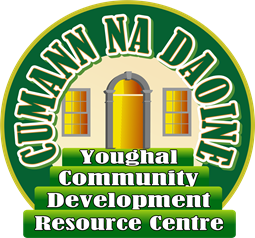 EQUALITY STATEMENTCumann na Daoine is committed to a policy of equal opportunities in employment and service provision.  Our ethos is to promote respect for all employees and social partners. All staff and all users of the Centre are trusted to behave in a non-discriminatory way and not to participate in any acts of inappropriate behaviour, harassment or bullying. Discrimination is defined as the treatment of a person in a less favourable manner than another person is, has or would have been treated on any of the nine grounds listed below:GenderMarital statusFamily statusSexual orientation Religious belief or lack of religious beliefAge Disability Race, colour, nationality or ethnic or national originMembership of the Traveller community Cumann na Daoine’s staff practice, treatment or decisions will not be influenced or affected negatively by any of the above.Cumann na Daoine is committed to promoting a good and harmonious environment where every person is treated with respect and dignity, and in which no person feels threatened or intimidated. We aim to promote equality as a way of developing the full potential of everyone in the community.Signed: Dolores Corcoran, Chairperson